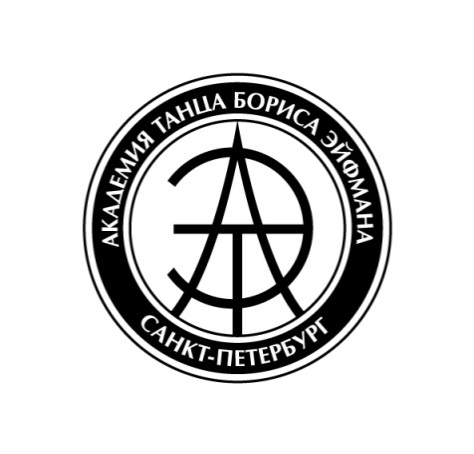 В  Перми пройдет отбор в Академию танца Бориса Эйфмана       Санкт-Петербургская «Академия танца Бориса Эйфмана» ищет юных талантливых танцоров в Перми, чтобы предоставить им возможность поступить в Академию и получить общее образование и профессиональную хореографическую подготовку по инновационной системе.      По окончании балетного училища ученикам выдается  диплом о среднем профессиональном образовании «Артист балета, преподаватель». Уникальность обучения в Академии заключается  в интеграции традиций преподавания  классического балетного искусства и  концепции современной  мировой хореографии.  Весь комплекс специальных дисциплин позволяет воспитать универсальных балетных танцовщиков 21 века, владеющих  разными техниками танца, максимально востребованных в труппах ведущих российских  и зарубежных театров. \    Здание Академии, построенное в 2013 году,  оснащено всем необходимым для обучения и проживания учащихся. В нем располагаются 14 балетных залов, современный медицинский центр, столовая,  спортивный комплекс, включающий тренажерный зал и бассейн, уютный интернат для иногородних детей. Обучение и проживание, а также официальная форма и костюмы для всех учеников предоставляются бесплатно. Стоит особо отметить, что Академия танца Бориса Эйфмана – единственное хореографическое училище в России, которое принимает детей с 7-ми лет. Ее учащиеся  разных возрастов, помимо участия в спектаклях  Санкт-Петербургского государственного академического театра балета Бориса Эйфмана¸ выступают на сцене Мариинского, Михайловского и  Александринского театров Санкт-Петербурга. Профессиональное мастерство воспитанников Академии  уже оценили зрители  Китая, Австрии и Латвии. Академию танца отличает высокий уровень преподавания общеобразовательных предметов. Обучение английскому языку проходит по программе языковой спец. школы.Всего в Академии 315 воспитанников, из которых 190 человек приехали из разных регионов  России и живут в интернате. «Выездные просмотры позволяют родителям  реально оценить перспективы ребенка, наличие природных данных для профессионального обучения хореографическому искусству. А  Академии дают возможность выявить  наиболее одаренных детей, которые со временем смогут продолжить выдающуюся историю российского балета », - отметила заведующая отделением по набору Академии танца Бориса Эйфмана Ирина Астапенкова.К просмотру приглашаются дети 6-11 лет!Дата и время просмотра: 3 марта  в 11:00Место просмотра: МАУ «Дворец молодежи» города Перми, ул. Петропавловская, 185Форма одежды: купальник или короткие шорты и майка, чешки или балетные туфли. Просмотр включает в себя оценку пропорций фигуры и физических данных ребенка (гибкость, растяжку, подъем стопы, выворотность). Официальный сайт: http://eifmanacademy.ru/ Официальное сообщество ВКонтакте: http://vk.com/eifmandanceacademyТелефон для справок: 8(952)288-57-19